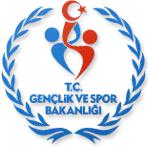 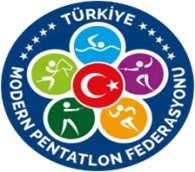           TÜRKİYE MODERN PENTATLON FEDERASYONU MÜSABAKA PROGRAMI1. MÜSABAKA ADI: MODERN PENTATLON FEDERASYONU BIATHLE-TRIATHLE MİLLİ TAKIM SEÇME MÜSABAKASI2. MÜSABAKA TARİHİ: 26-27 MAYIS 20183. MÜSABAKA YERİ: Dalyan/Muğla4. YARIŞMALAR VE YAŞ KATEGORİLERİ:BIATHLE:  U9 (YF), U11(YE), U13(YD), U15(YC), U17(YB), U19(YA), Gençler, Büyükler, Master 40+, 50+, 60+, 70+TRIATHLE: U11(YE), U13(YD), U15(YC), U17(YB), U19(YA), Gençler, Büyükler, Master 40+, 50+, 60+	c) Sporcular kendi kategorilerinde yarışacaklardır. 	d) Sporcu katılım listeleri BIATHLE/TRIATHLE ayrı ayrı gönderilecektir. (bir form üzerinde Biathle / Trıathle birlikte kabul edilmeyecektir.)	e) Bıathle katılan sporcu Triathle/ Triathle katılan sporcu Biathle katılamayacaktır.           f) Yarışma serilerinin oluşturulması için kulüpler Alanya ve Mudanya'da yapılan Biatlon yarışlarındaki (koşu+ yüzme) derecelerini katılım formuna yazmaları gerekmektedir.5. SPORCU KATILIM LİSTELERİa) Kulüpler sporcu katılım listelerini eksiksiz doldurarak 20 Mayıs 2018 Pazar günü saat 17.00’ ye kadar mpfyaris@hotmail.com adresine bildireceklerdir.b) 22 Mayıs 2018 Salı günü saat 17.00' da kulüplerin bildirmiş olduğu sporcu listelerifederasyon Web sitesinde (www.tmpf.org.tr) yayınlanacaktır.c) 23 Mayıs Çarşamba saat 17.00'a kadar sporcu listelerindeki yanlışlıkların düzeltilmesi ve sporcu çıkarmaları katılımcılar tarafından saat 17:00’ye kadar bildirilecektir. (Derece düzeltmesi, Kategori değişikliği, Sporcu eklemesi yapılmayacaktır.         d) 24 Mayıs 2018 Perşembe günü saat 17:00’ ye kadar sporcu listelerinin son hali yayınlanacaktır.e) Mazereti nedeniyle katılamayacak olan sporcu çıkartma işlemleri sağlık raporunu belgelemek suretiyle teknik toplantıda yapılacaktır. f) Mazeretsiz olarak müsabakalara katılamayan ferdi sporcu veya kulüplere hersporcu için 100 TL para cezası uygulanacaktır.e) Müsabakaya katılacak olan sporcuların lisansları 2018 vizeli olacaktır.6.TEKNİK TOPLANTI: 25 mayıs 2018 tarihinde saat 17:00’da Belediye Toplantısalonunda (Yeşil Dalyan Ekmek fırını yanı) yapılacak olup, teknik toplantıya her kulüpten 1 antrenör veya 1 idareci kulüpadına düzenlenmiş olan yetki belgesini ibraz ederek katılacaklardır. Belge ibraz edemeyenve belgede ismi olmayan kişiler toplantıya katılamayacaklardır. Toplantıya katılamayan veyayerlerine vekil tayin etmeyen antrenör ve idarecilere teknik toplantıda alınan kararlara itirazhakkı tanınmayacaktır.7.KONAKLAMA: Yarışmalara katılacak olan sporcu, antrenör ve idareciler konaklama yerlerini kendileriayarlayacaklardır.8.MÜSABAKA PROGRAMI:	a) 18 MAYIS 2018 Cuma Saat 18:00 Teknik Toplantıb) TRIATHLE 26 MAYIS 2018 Cumartesi Saat 09:00 U11, U13, U15, U17,U19, GENÇLER, BÜYÜKLER, MASTER 40+, 50+,60+ Kategorileri yarışacaktır.c) BIATHLE 27 MAYIS 2018 Pazar Saat 09.00 U9, U11, U13, U15, U17, U19,	GENÇER, BÜYÜKLER, MASTER 40+,50+,60+,70+ Kategorileri yarışacaktır.9. Müsabakanın yapıldığı il ve müsabakaya il dışından katılacak olan kulüpler, idareci, antrenör ve sporcu listelerini, illerinde bulunan Gençlik Hizmetleri ve Spor İl Müdürlüklerinetasdik ettireceklerdir. Ferdi sporcular bulundukları ilin Modern Pentatlon il temsilcilerine 21 Mayıs 2018 Pazartesi günü mesai bitimine kadar başvurarak kendilerini il kafile listelerineeklettirileceklerdir.10. YARIŞMA TEKNİK SORUMLULARI: Vedat AYDIN, Adnan UYGUN, Halil AK, Harun YILMAZ, Saruhan GEDİK11. HARCIRAHMüsabakalarda yapılan ilin dışında kategorilerinde ilk 3’e giren Kız/Erkek sporcuların veyarışmaya katılan tüm kulüplerin bir yöneticisi veya antrenörüne harcırah ödemesifederasyon tarafından, merkezi ödeme ile yapılacaktır.12.KIYAFETMüsabakaya katılan tüm sporcuların kıyafetleri UIPM standartlarına uygun olacaktır. Sporcular katılacakları branşa uygun kıyafetler giyeceklerdir. 13. Emniyet ve sağlık tedbirleri Muğla Ortaca Gençlik Hizmetleri ve Spor İl Müdürlüğütarafından alınacaktır. Bu talimat İl Müdürlüklerince görevli personele ve kulüplerezamanında tebliğ edilerek hizmetlerin aksamasına fırsat verilmeyecektir.14. Yarışmalarla ilgili itiraz bedeli 350 TL olup itirazlar kategori ve genel yarışlar sonrası 30dakika içinde yapılacak olup, daha sonra yapılan itirazlar kabul edilmeyecektir. Tesislerindurumuna göre, faaliyet yeri, tarih ve saatlerini ve reglamanda belirtilen şartları değiştirme yetkisi federasyona aittir.15. Madalya dağıtımı, sonuçlar belirlendiği takdirde her yarış kategorisi tamamlandıkçayapılacaktır.16. Müsabakalarda belirtilmeyen kurallar için UIPM kuralları geçerlidir.17. Bu reglamanda yapılacak her türlü değişiklikle ilgili olarak karar verme yetkisifederasyona aittir.18. MADALYA DAĞILIMI:Kategorilerinde İlk 3’e giren Kız/Erkek sporculara madalya verilecektir.MESAFE VE KATEGORİLERBIATHLEKATEGORİ 			KOŞU		YÜZME	KOŞU 		T.KOŞUU9(YE) 			200m 		50 m.		200m. 	400m.		U11(YE) 			400m 		50 m.		400m. 	800m.		U13(YD) 			400m		100 m.	400m.		800m. 	U15(YC)			800m		100 m.	800m.		1600m.	U17(YB) 			1200m	200 m.	1200m.	2400m. 	U19(YA)			1600m	200 m.	1600m.	3200m. 	GENÇLER(19-21Yaş	1600m	200 m.	1600m.	3200m. BÜYÜKLER(22-39Yaş)	1600m	200 m.	1600m.	3200m.MASTER 40+		1200 m.	100m.		1200m. 	2400m.MASTER 50+		1200 m.	100m.		1200m. 	2400m MASTER 60+		800 m.	100m.		800m.           1600mMASTER 70+		400 m.	100m.		400m.            800m	TRIATHLEKATEGORİ 			ATIŞ 	YÜZME	KOŞU 		T.KOŞUATIŞMESAFESİU11(YE) 			2 X5 	2X25 m.	2X200m.	400m.	  3m.(çift el)U13(YD) 			2 X5	2X50 m.	2X400m.	 800m.          5m.U15(YC)			4X5	4X25 m.	4X400m.	1600m.	5m.U17(YB) 			4X5	4X50 m.	4X600m.	2400m.         10m.U19(YA)			4X5	4X50 m.	4X800m.	3200m. 	10m.GENÇLER(19-21Yaş)	4X5	4X50 m.	4X800m.	3200m. 	10m. BÜYÜKLER(22-39Yaş) 	4X5	4X50 m.	4X800m.	3200m. 	10m.MASTER 40+		4X5	4X50 m.	4X600m.	2400m. 	10m.MASTER 50+		4X5	4X50 m.	4X600m.	2400m. 	10m.MASTER 60+		4X5	4X25 m.	4X400m.	1600m. 	5m.